SAVE THE DATE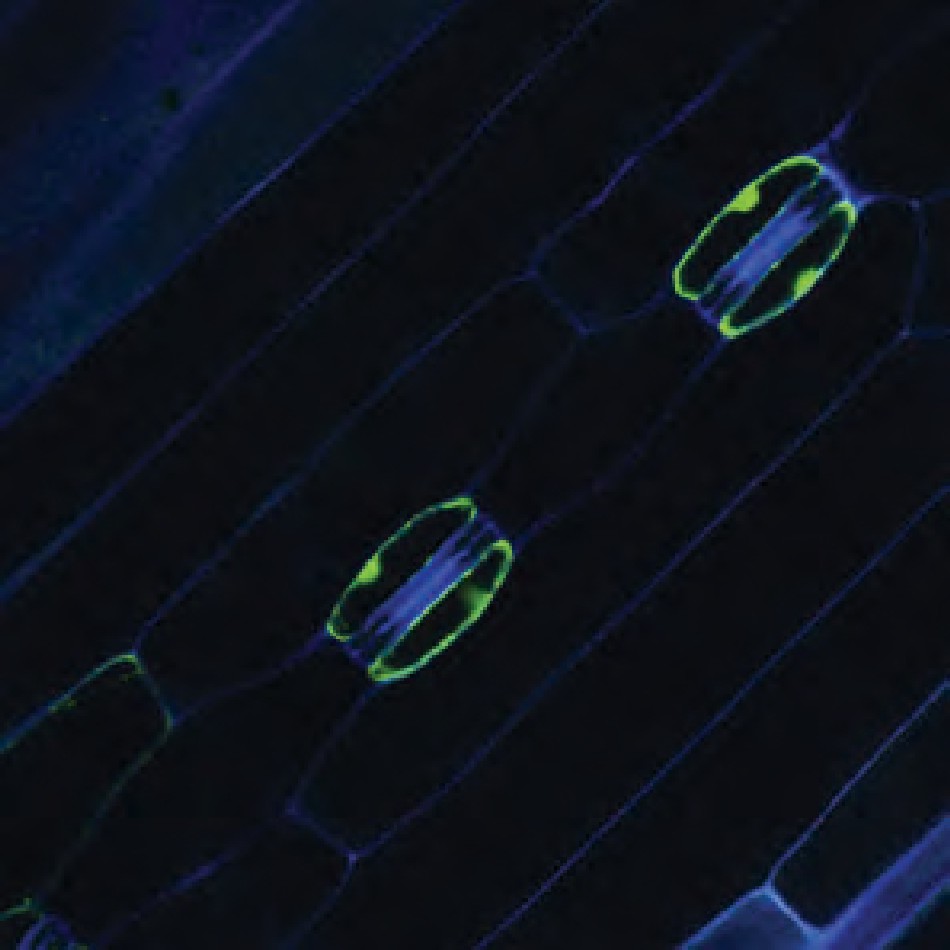 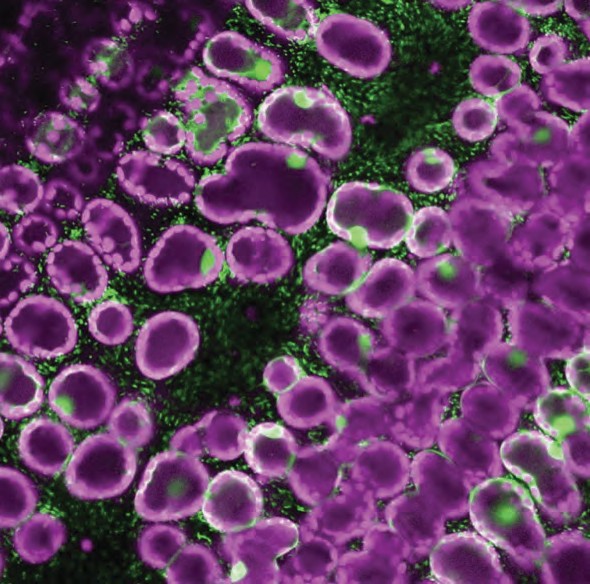 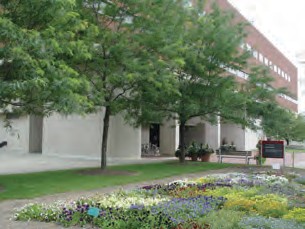 PRACTICAL SUMMER WORKSHOP IN FUNCTIONAL GENOMICSFOCUS ON PLANT-MICROBE INTERACTIONSMETABOLOMICS	PHYTOBIOME	TRANSPOSON SEQUENCING	FLUORESCENT IMAGINGMAY 30 - JUNE 13, 2020THE OHIO STATE UNIVERSITYCENTER FOR APPLIED PLANT SCIENCES COLUMBUS, OH, USAEVENT WEBPAGE: CAPS.OSU.EDU/FGW-2020